 АДМИНИСТРАЦИЯ 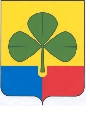 АГАПОВСКОГО МУНИЦИПАЛЬНОГО РАЙОНАЧЕЛЯБИНСКОЙ ОБЛАСТИ ПОСТАНОВЛЕНИЕот 16.04. 2013 г.               					                                   № 843с. АгаповкаОб антинаркотической комиссии Агаповского муниципального районаВ соответствии с Указом Президента РФ от 18.10.2007г №1374 «О дополнительных мерах по противодействию незаконному обороту наркотических средств, психотропных веществ и прекурсоров»,  Указом Президента Российской Федерации от 09.06.2010 № 690 "Об утверждении Стратегии государственной антинаркотической политики Российской Федерации до 2020 года" и в связи с кадровыми изменениями администрация Агаповского муниципального района ПОСТАНОВЛЯЕТ:1. Утвердить состав антинаркотической комиссии Агаповского муниципального района (приложение 1). 2. Утвердить Положение об антинаркотической комиссии Агаповского муниципального района (приложение 2).3. Организационно-правовому отделу администрации района                  (Куликова О.А.) настоящее постановление разместить  на сайте администрации Агаповского муниципального района.4. Постановления администрации Агаповкого муниципального района от21.03.2008г №83 «О создании антинаркотической комиссии» и изменения от 14.10.2010г №1389 «О внесении изменений в постановление главы администрации Агаповского муниципального района от 21.03.2008г №83»О создании антинаркотической комиссии», от 15.07.2010г. №997 «О внесении изменений в постановление главы администрации Агаповского муниципального района от 21.03.2008г. №83»О создании антинаркотической комиссии», от 24.08.2011г. №1211«О внесении изменений в постановление главы администрации Агаповского муниципального района от 21.03.2008г. №83»О создании антинаркотической комиссии», от 17.05.2012г. №919  «О внесении изменений в постановление главы администрации Агаповского муниципального района от 21.03.2008г №83»О создании антинаркотической комиссии», от 23.05.2012г. №964 «О внесении изменений в постановление главы администрации Агаповского муниципального района от 21.03.2008г №83»О создании антинаркотической комиссии», от 31.08.2012г. №1625  «О внесении изменений в постановление главы администрации Агаповского муниципального района от 21.03.2008г №83»О создании антинаркотической комиссии», от 11.03.2013г. №506 «О внесении изменений в постановление главы администрации Агаповского муниципального района от 21.03.2008г  №83 «О создании антинаркотической комиссии» считать утратившими силу.5. Организацию выполнения настоящего постановления возложить на первого заместителя главы Агаповского муниципального района по общим вопросам  Скрыльникову О.Г.Глава района                                                                                          А.Н. ДомбаевЖуравлев А.Н.    2-12-54                                                            Приложение 1                                                            УТВЕРЖДЕН                                                                   постановлением администрации Агаповского муниципального района                                                               от 16.04.2013г. № 843СОСТАВантинаркотической комиссииАгаповского муниципального района                                                             Приложение 2                                                               УТВЕРЖДЕНО                                                                    постановлением администрации                                                                         Агаповского муниципального района                                                                от 16.04.2013г. № 843ПОЛОЖЕНИЕоб антинаркотической комиссии Агаповского муниципального районаI. Общие положения1. Антинаркотическая комиссия Агаповского муниципального района (далее именуется - комиссия) образуется в целях координации деятельности органов местного самоуправления Агаповского муниципального района, взаимодействия с территориальными органами федеральных органов исполнительной власти, общественными объединениями по решению задач в области противодействия незаконному обороту наркотических средств и психотропных веществ и их прекурсоров.2. Комиссия в своей деятельности руководствуется "Конституцией" Российской Федерации, федеральными конституционными законами, федеральными законами, указами и распоряжениями Президента Российской Федерации, постановлениями и распоряжениями Правительства Российской Федерации, иными нормативными правовыми актами Российской Федерации, законами и нормативными правовыми актами Челябинской области, решениями Государственного антинаркотического комитета, а также настоящим Положением.II. Функции комиссии3. Участие в формировании и реализации на территории Агаповского муниципального района Челябинской области государственной политики в области противодействия незаконному обороту наркотических средств, психотропных веществ и их прекурсоров, подготовка предложений председателю антинаркотической комиссии Челябинской области по совершенствованию законодательства Российской Федерации в этом направлении, а также представление ежегодных докладов о деятельности комиссии.4. Координация деятельности органов местного самоуправления Агаповского муниципального района по противодействию незаконному обороту наркотических средств, психотропных веществ и их прекурсоров.5. Разработка мер, направленных на профилактику употребления и распространения наркотических, психотропных, сильнодействующих веществ и их прекурсоров.6. Анализ и оценка состояния уровня распространения в Агаповском муниципальном районе фактов злоупотребления наркотиками и их незаконного оборота, эффективности принимаемых заинтересованными ведомствами мер по борьбе с распространением наркомании, прогнозирования изменения криминогенной ситуации в округе, связанной с незаконным оборотом наркотиков.7. Организация проверок эффективности работы муниципальных предприятий и учреждений по профилактике наркомании и целевого использования средств, выделенных на эти цели.8. Взаимодействие в своей работе с аналогичными структурами соседних городов и районов, общественными организациями и движениями антинаркотической направленности.III. Организация работы комиссии9. Для осуществления своих задач комиссия имеет право:- получать в установленном порядке от правоохранительных органов, а также от учреждений, предприятий и организаций независимо от форм собственности, общественных организаций и движений необходимые для осуществления деятельности комиссии информацию, документы и материалы;- заслушивать руководителей предприятий и организаций, участвующих в реализации программ по предупреждению распространения наркомании и незаконного оборота наркотиков по вопросам организации этой работы, эффективности и использования выделенных на эту деятельность средств.10. Работа комиссии осуществляется по планам, утверждаемым председателем комиссии. Заседания комиссии проводятся не реже 1 раза в квартал. При необходимости могут проводиться внеочередные заседания. В случае если член комиссии не может присутствовать на заседании, он вправе представить свое мнение по рассматриваемым вопросам письменно либо устно через секретаря комиссии с обязательным включением в протокол заседания.Члены комиссии знакомятся с повесткой за 3 дня до заседания.11. Присутствие на заседании членов комиссии обязательно.Члены комиссии обладают равными правами при обсуждении рассматриваемых на заседании вопросов.В случае невозможности присутствия члена комиссии на заседании, он обязан заранее известить об этом секретаря комиссии.Заседание комиссии считается правомочным, если на нем присутствует более половины ее членов.В зависимости от рассматриваемых вопросов, к участию в заседаниях комиссии могут быть привлечены иные лица.12. Решение комиссии принимается простым большинством голосов и оформляется протоколом, который подписывается председателем и секретарем комиссии.13. Решения комиссии подлежат рассмотрению правоохранительными органами, руководителями учреждений, предприятий и организаций независимо от форм собственности, общественными организациями.14. Руководит работой комиссии председатель комиссии, а в случае временного его отсутствия - заместитель председателя комиссии.Скрыльникова О.Г.- первый заместитель главы Агаповского муниципального района по общим вопросам, председатель комиссииЖуравлев А.Н.– начальник отдела по делам ГО и ЧС администрации Агаповского муниципального района, заместитель председателя комиссииВашкевич Е.В.- главный редактор районной газеты «Звезда»Деданин В.Н.- ведущий специалист отдела по делам ГО и ЧС администрации районаДусмухаметов З.Н.- председатель комитета по ФК и спорту администрации Агаповского муниципального районаЕвтух Н.Н.– начальник Управления социальной защиты населения Агаповского муниципального районаЛебедева Л.А.- ведущий специалист отдела по делам молодёжи администрации Агаповского муниципального районаМангушева А.Х.- инспектор отдела по делам ГО и ЧС администрации района, технический секретарь комиссииМухамедьярова Р.К.-  главный врач МУЗ «Агаповская  ЦРБ»Письмак С.А.- начальник Магнитогорского межрайонного отдела управления ФСКН России по Челябинской области (по согласованию)Руденко М.В.- начальник управления культуры администрации Агаповского муниципального районаСаттимирова Д.А.– начальник управления образования администрации Агаповского муниципального районаУльянцев С.А.- депутат Собрания депутатов Агаповского муниципального района по многомандатному избирательному округу №5Харченко А.В.- начальник отдела МВД России по Агаповскому муниципальному району, подполковник милиции (по согласованию)Шевелёва А.Б.- ответственный секретарь комиссии по делам несовершеннолетних и защите их прав администрации Агаповского муниципального районаЯхимович А.В.- заместитель начальника  ОМВД России по Агаповскому муниципальному району